Middlesex County Resources Updates due to COVID-193/2/2021We are updating resources on a weekly basis, please refer to the date on top of this page to ensure information is up to date or visit our website at www.cjfhc.org and click on ‘County Covid Testing and Related Information specific to the CountyCOVID-19 Call Center/Hotlines - NJ Coronavirus Call Center (24/7) - 1-800-222-1222 or 1-800-962-1253COVID-19 -Vaccine Eligibility - Middlesex County’s Department of Public Safety & Health and Office of Health Services, in partnership with the New Jersey … HUD 202 Supportive Housing for the Elderly Program residences http://www.middlesexcountynj.gov/Government/Departments/PSH/Pages/COVID-19--Vaccine-Eligibility.aspxMiddlesex County Office of Health Services-732-745-3100, press 1 for call center- Local COVID-19 Hotline for Middlesex County residents Middlesex County Resource Link http://www.middlesexcountynj.gov/Government/Departments/PSH/Pages/COVID-19-Resident-Resources.aspxMiddlesex County Resources -http://www.middlesexresourcenet.org/Coronavirus & Pregnancy (English)- https://www.cdc.gov/coronavirus/2019-ncov/prepare/pregnancy-breastfeeding.html?CDC_AA_refVal=https%3A%2F%2Fwww.cdc.gov%2Fcoronavirus%2F2019-ncov%2Fspecific-groups%2Fpregnancy-faq.htmlCoronavirus & Pregnancy (Spanish)- https://www.cdc.gov/coronavirus/2019-ncov/symptoms-testing/symptoms-sp.htmlResources for Undocumented / Uninsured Resident( COVID_19)Food InsecurityFood Bankshttps://www.foodpantries.org Due to low food supply, please visit website to confirm hours of operation.Cathedral Community Development Corporation (CCDC)282 McClellan StPerth Amboy, NJ 08861Main phone - (732) 826-0447 (Open only for emergency, please call and leave a message at 908-848-3219). The charity is part of a Middlesex County coalition that has clothes, food, referrals to the WECARE card pantry network, and more.Community Food Bank of Central NJhttps://cfbnj.org – Middlesex County Food Security Program, has database for all pantries as well.Distribution of Food Perth Amboy High School & Robert N. Wilentz School in Perth Amboy, Monday thru Friday 8:00am -11:00am. Elijah’s PromiseThey have continued to see a rise in people picking up meals and are asking for donations to help as the numbers of meals needed rises daily. McFoods has an abundance of school lunches and if anyone is interested in these you can reach out to jennifer.apostol@mciauth.com for further information. Emanuel Evangelical Lutheran Church; Address: 3-5 Kirkpatrick St. New Brunswick, New Jersey, 08901Telephone number - (732) 545 – 2673 Open only Wednesday 9am to 12pmFISH- 456 New Market Rd Piscataway, New Jersey, 08854 (732) 356 – 0081 (Call leave a message for emergency only) This charity organization has a food pantry and clothing pantry on site that offers meals, perishable items, commodities, and other aid. The social services available from the Middlesex County charity can help the needy and low  income in the community by not only offering emergency food, but also by getting them on the path to stability. House of Peace Center  - Food distribution, possible low food supply -1284 St. George Avenue Avenel NJ, 07001 Open: Every other Wednesday from 5:30pm to 6:30pm  Phone: (732) 277-0604 Open only on Wednesdays from 5:30pm to 6:45pm Help Get Healthy Food to Those in Need At the EARTH Center - The EARTH Center for its outreach to local food banks and its mission to bring fresh produce and … Against Hunger division of the New Jersey Ag Society and MCFOODS, the County food bank. …http://www.middlesexcountynj.gov/News/Pages/Help-Get-Healthy-Food-to-Those-in-Need-At-the-EARTH-Center.aspxTrinity Episcopal Church  - 650 Rahway Ave. Woodbridge, New Jersey, 07095           Call the church at (732) 634 – 7422 for hours. Food and diaper supplies. Every Thursday from 9am       HousingAffordable Housing application Piazza & Asso. - https://www.piazzanj.com/affordable-housing/South Brunswick Apartments /Low Income - south brunswick affordable housing application       Mental HealthRutgers Acute Psychiatric Services / Screening (APS) (24/7)- 1-855-515-5700Suicide Prevention Lifeline (24/7) -1-800-273-8255 with a specialized Crisis Line for Veterans (press 1)NJ Mental Health Cares- 1-866-202-4357NAMI Helpline (Mon – Fri 10 AM – 6 PM ET)- Helpline: 1-800-950-NAMI (6264)Subdivisions for General ServicesAlcohol/Substance Addiction ServicesAlcoholics Anonymous- http://aaphonemeetings.org/  http://www.aa-intergroup.org/directory.phpNarcotics Anonymous- http://www.nabyphone.com/    http://www.na-recovery.org/The Addiction Recovery Guide - https://www.addictionrecoveryguide.org/resources   Mom2Mom (24/7) - 1-877-914-6662Diaper Bank Information:Central Jersey Diaper Bank - 222 Livingston Avenue New Brunswick, NJ 08901Telephone: (732) 296-9922 AECDC provides free Baby Formula, Equipment and Diapers, plus wipes, clothing and other items that are crucial to keeping babies and young children healthy and growing! AECDC is the only diaper bank in Central NJ, and is affiliated with the National Diaper Bank Network.Emanuel Evangelical Lutheran Church; Address: 3-5 Kirkpatrick St. New Brunswick, New Jersey, 08901Telephone number - (732) 545 – 2673 Open only Wednesday 9am to 12pmTrinity Episcopal Church  - 650 Rahway Ave. Woodbridge, New Jersey, 07095           Call the church at (732) 634 – 7422 for hours. Food and diaper supplies. Every Thursday from 9am Child Abuse and Neglect Support ServicesFamily Helpline (Parents Anonymous of NJ) 24 Hour Helpline for Parents-1-800-THE-KIDS (843-5437). Speak to a sensitive, trained volunteer of Parents Anonymous to work through frustrations and stressors before a crisis occurs. Volunteers provide empathic listening and referrals to resources in your communityChild Abuse Hotline (NJ State Central Registry) 24 Hour Reporting Line - 1-877 NJ ABUSE (652-2873). Any person having reasonable cause to believe that a child has been abused or neglected has a legal responsibility to report it to the NJ Division of Child Protection and Permanency (formerly DYFS). Calls can be made anonymously.Domestic Violence and Intimate Partner Violence Support Services;Domestic Violence Hotline (24/7) - 1-800-572-7233 Provides confidential access to domestic violence information/services, including crisis intervention, referral, and advocacy.Child Abuse Hotline (24/7) - 1-877-652-2873 (1-877NJABUSE) - Provides services for those reporting child abuse and neglect.National Domestic Violence hotline numbers - New Jersey Coalition to End Domestic Violence                Hotline: 800-572-7233Women Aware (24/7) - https://womenaware.net/ Emergency Shelter: 732-249-4504 Hotline: 833-249-4504- Provide safety planning, crisis intervention and resources for victims of abuse.Job Skills TrainingNJ One App https://oneapp.dhs.state.nj.us/ - Health and Social Services ApplicationsUnemployment- https://www.myunemployment.nj.gov/help/contact-us/Jewish Family Services of Middlesex County - 32 Ford Avenue, Second Floor Milltown, NJ 08850 Tel: 732-777-1940 office@jfsmiddlesex.org Social Service / Nonprofit Organization /Charity Organization / Job Trainings.Utility Assistance Programs Puerto Rican Association Board - 90 Jersey Ave, New Brunswick, NJ 08901 (732) 828-4510Utilities assistances and Food pantry only has been operating by appointment and by delivery to homes.LIHEAP (Low Income Home Energy Assistance Program) - LIHEAP is a federally funded program providing energy grants to low income households. This year, the application period is October 1, 2020 to June 30, 2021. To be eligible for LIHEAP benefits, the applicant household must be responsible for home heating or cooling costs, either directly or included in the rent; and have gross income at or below 200% of the FPL. For more information call 1-800-510-3102 or click here for more information.Shareable Youtube Video about LIHEAP:   https://youtu.be/zkMNMizrd80Link to NJDCA's energy assistance programs webpage: https://bit.ly/2GkoJOGLink to NJDCA's Tweet that can be shared: https://twitter.com/NJDCA/status/1323322526190260227Suggested Social Media Copy (English):Need assistance paying your utility bills? The State of New Jersey has programs that can help with your home heating bills & emergency fuel assistance. Enrollment is now open & available online.🖥️ Apply Now: bit.ly/DCAIDportal✔️ For Eligibility: nj.gov/dca/dcaidSuggested Social Media Copy (Spanish):¿Necesitas ayuda para tus facturas de los servicios públicos? El Estado de Nueva Jersey tiene programas que pueden ayudarte con los costos de calefacción y combustible de emergencia para tu hogar. El registro está abierto y disponible en línea.  
🖥️ Solicítala ahora: bit.ly/DCAIDportal 
✔️ Elegibilidad: nj.gov/dca/dcaid  NJSHARES- NJ SHARES assists New Jersey residents who do not qualify for LIHEAP, USF and whose income does not exceed 400% of the FPL. Eligibility is determined by income and household size; applicants must have fallen behind on their energy bills due to a temporary financial crisis. This program is available year round based on funding availability. To identify an intake agency in your area call the toll free energy assistance hotline at 1-866-NJSHARES or click here for more information.PAGE (Payment Assistance Gas and Electric)- The annual PAGE Grant assistance is intended for low to moderate income New Jersey residents who are struggling to pay their electric and natural gas bills. Eligibility is determined by income and household size; applicants must have an overdue balance of at least $100 and not have $15,000 or more in liquid assets.​ Click here for more information.General ServicesFamily Success Centers – Look their page for March Events and CalendarsGreenway Family Success Center (Facebook page) https://www.facebook.com/GreenwayFamilySC/Mobile Family Success Center of Middlesex County (Facebook page) - https://www.facebook.com/MFSCMiddlesex/Bayside Family Success Center (Facebook Pagehttps://www.facebook.com/BaysideFamilySuccessCenter/Ages and Stages Questionnaires – ASQ-3 Englishwww.asqmiddlesex.orgASQ-3 Spanishwww.asqmiddlesexfamilias.orgMiddlesex CCYC. - RCastillo@preventchildabusenj.orgParent and Caregiver Guide can be found on www.preventchildabusenj.org 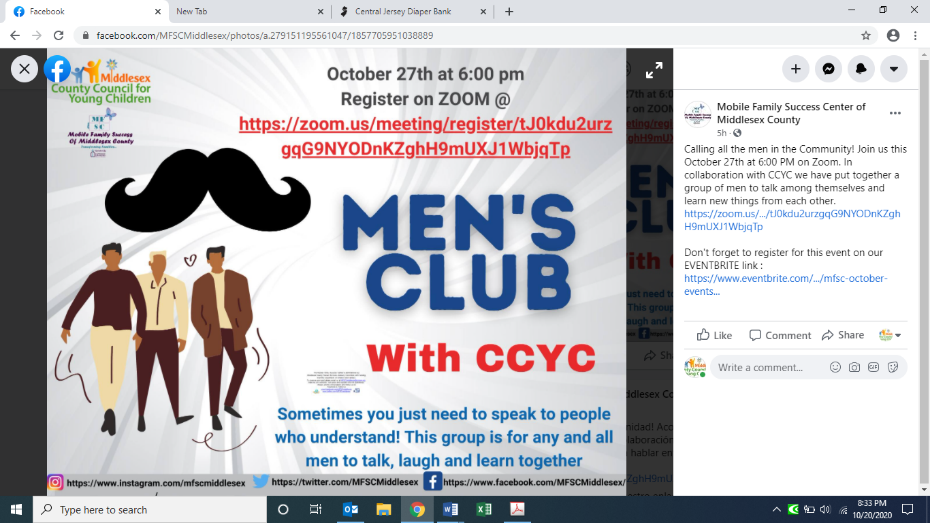 Men’s Club with Mobile Family Success Center 